Selected City WORKS Tools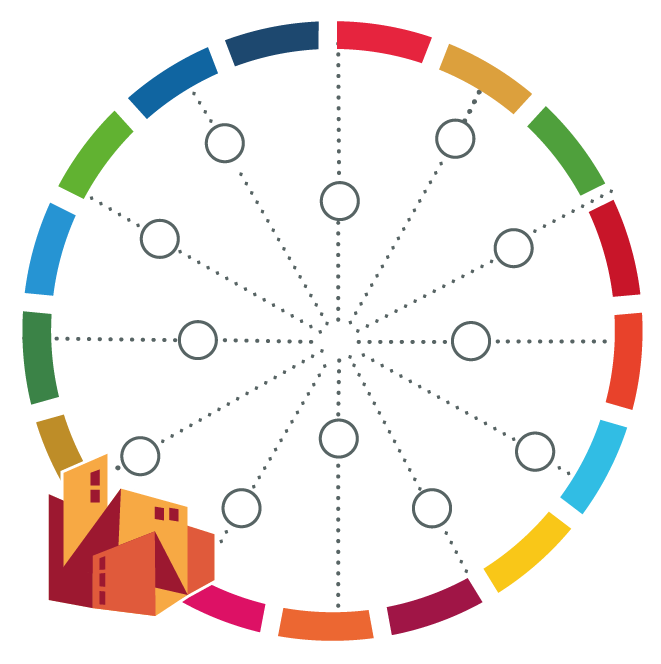 City WORKS StepCity WORKS ToolPossible setting Timeframe Partners to be involved Comments 